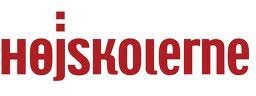 Orientering om Forslag til Finanslov 2024 Højskolernes Hus, 1. september 2023 Den 31. august 2023 har regeringen offentliggjort finanslovsforslaget for 2024 (FFL2024). Og igen i år er der ikke indbygget besparelser på højskoleområdet. Takststrukturen er uændret, og nedenstående skema viser de foreslåede taksterne for 2024, som de fremgår af FFL 2024. Sammenlignet med FL2023 er der for alle takster tale om en stigning på 4 % svarende til den beregnede pris- og lønregulering. Af finanslovsforslagets budgettal frem til og med 2027 fremgår det, at der heller ikke for nuværende budgetteres med besparelser i de kommende år. Hele finanslovsforslaget kan ses på: FFL2024– fra side 206. 
Det er også på finansloven, at grænsebeløbet for øvrige indtægter uden fradrag i grundtilskuddet fastsættes. Der vil således i 2024 ske et fradrag i grundtilskuddet på 4 % af øvrige indtægter ud over grænsebeløbet, der uændret er fastsat til 2,7 mio. kr. Grundtilskuddet kan dog ikke reduceres til under 175.806 kr. FFL 2024 FFL 2024 FFL 2024 FFL 2024 FFL 2024 Finanslovskonto 21.57 – Folkehøjskoler Takst/tilsk Takst/tilsk I forhold 
til 2023Pr. uge Alle takster gives pr. årselev: FFL2024 FL2023 % FFL2023 Takst 1, elever der har gennemført mindre end 2 uger       43.866         42.017 104,4%1096,65Takst 2, elever der har gennemført mindst 2 og mindre end 12 uger       68.003         65.137 104,4%1700,075Takst 3, elever der har gennemført mindst 12 uger     116.016       111.126 104,4%2900,4Takst ved ekstern kompetencegivende undervisning       68.363         65.482 104,4%Tilskud til specialundervisning – takst       24.061         23.047 104,4%601,525Tillægstakst, unge uden kompetencegiv. udd. – med udd.plan       46.959         44.980 104,4%1173,975Tillægstakst, unge uden kompetencegiv. udd. – uden udd.plan       17.786         17.036 104,4%444,65Elevstøtte, elever under 18 år – kostelever (ungdomsh.) - takst       17.751         17.003 104,4%443,775Elevstøtte, elever under 18 år – dagelever (ungdomsh.) - takst       12.187         11.673 104,4%304,675Grundtilskud      809.000       775.680 104,3%Mindste ugentlige elevbetaling 2024 ( i hele kr.) Mindste ugentlige elevbetaling 2024 ( i hele kr.) Mindste ugentlige elevbetaling 2024 ( i hele kr.) Mindste ugentlige elevbetaling 2024 ( i hele kr.) Mindste ugentlige elevbetaling 2024 ( i hele kr.) Elever, der er 17,5 år ved kursets begyndelse: kurser af mindst 12 ugers varighed – Kostelever        1.118 kurser af mindst 12 ugers varighed – dagelever           899 Kurser af under 12 ugers varighed - Kostelever        1.350 Kurser af under 12 ugers varighed - dagelever        1.041 